                                                  KULLANICI EKLEME VE YETKİLENDİRMEKULLANICI EKLEMESol Panelden Ayarlar>>Kullanıcı Ayarlarına Geliniz,Karşılaştığınız Ekranda Yeni Kullanıcı Butonuna Tıklayınız,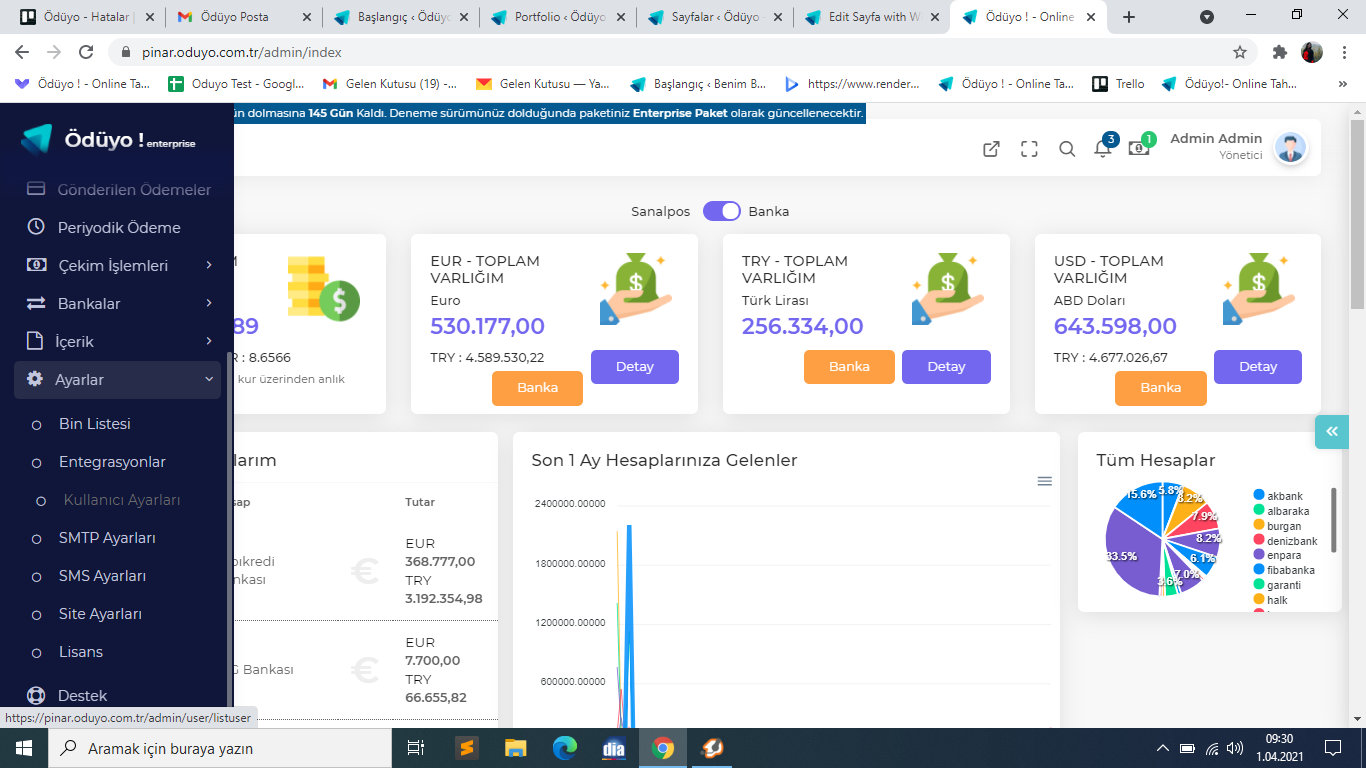 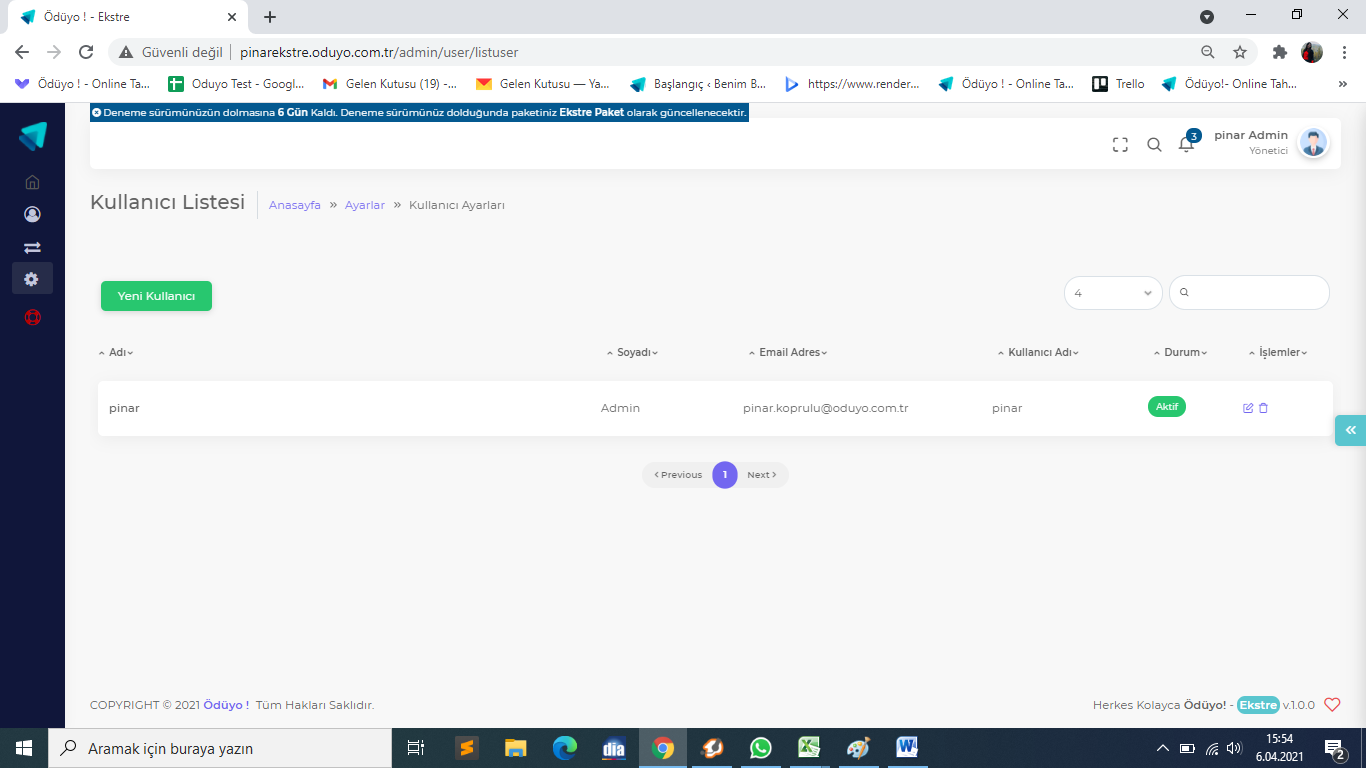 Yeni Kullanıcıyı Kimin İçin Oluşturuyorsanız O Kişinin Kullanıcı Adı, Adı,  Soyadı, E-Mail, Şifre Bilgilerini Giriniz,Durumunu (Aktif/ Pasif) , Kullanıcı Rolünü ( Yönetici / Alt Kullanıcı ) Ve Bağlı Olduğu Şirketi Seçiniz,Oluşturmak İstediğiniz Kullanıcının İzinlerini İzin Tablosundan Vermek İstediğiniz Yetkiler Dahilinde Doldurunuz,İlgili Alanları Doldurduktan Sonra Kaydet Butonuna Tıklayarak Kullanıcıyı Kaydediniz.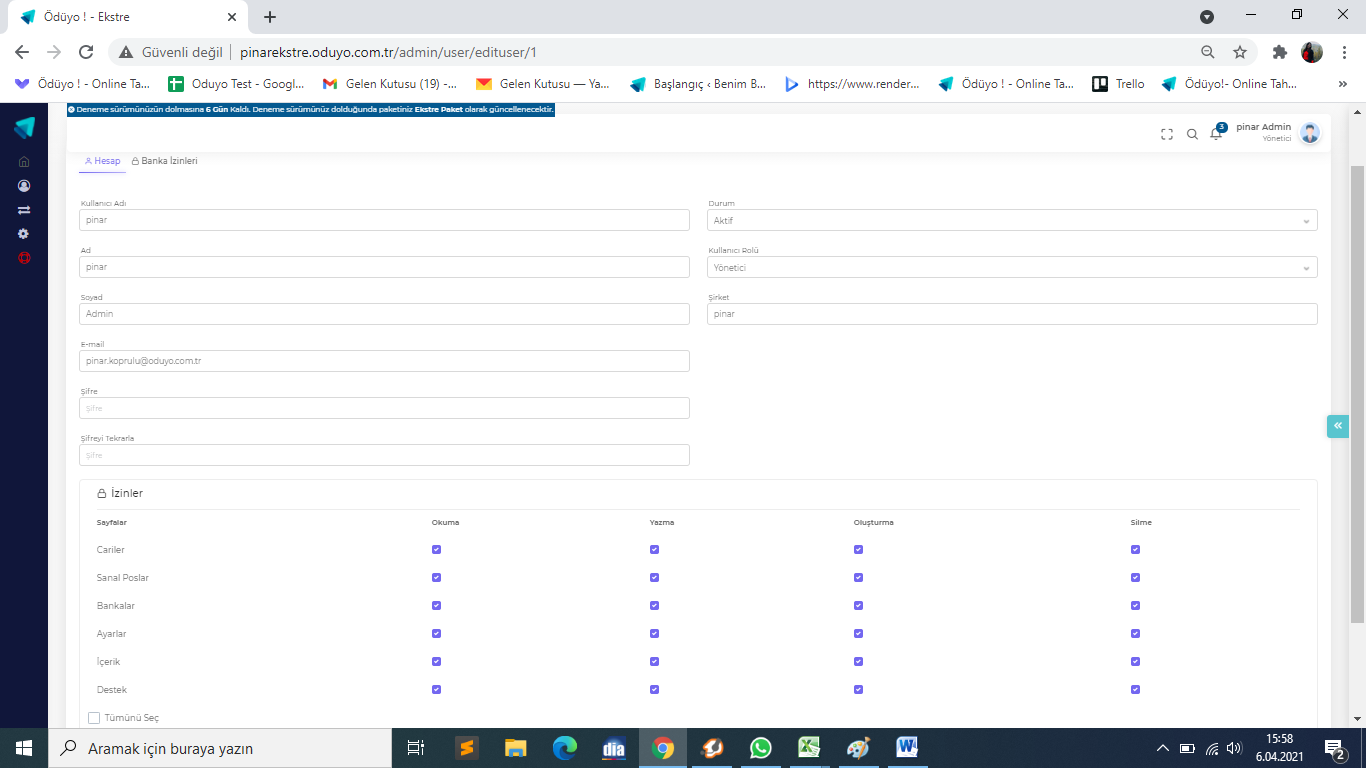 BANKA İZİNLERİErişim İzni Verdiğiniz Kullanıcılar İçin Alt Kullanıcı Açarak, Kullanıcıya Her Alan Ve Her İşlem İçin Dilediğiniz Şekilde Yetki Verebilir, İşlem Kısıtı Koyabilirsiniz. 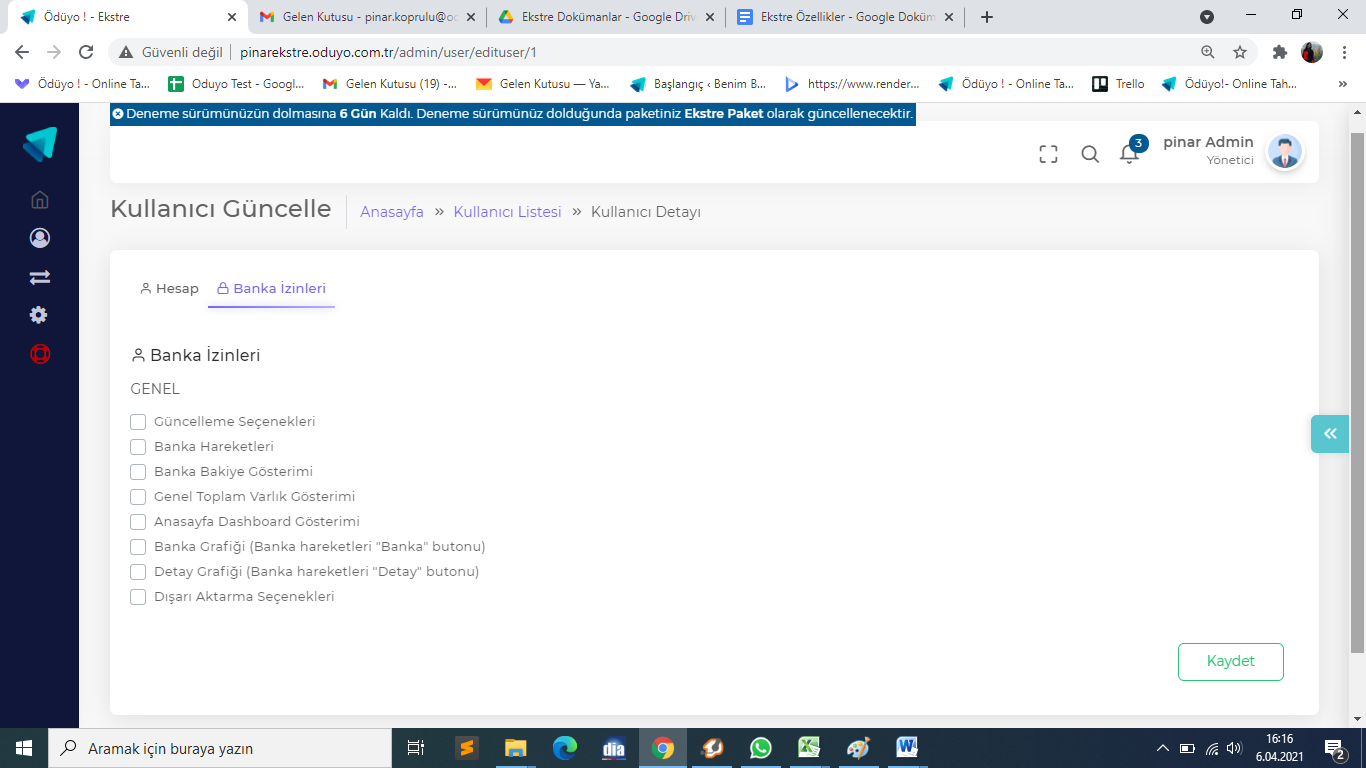 Ödüyo Ekstre Üzerinden Yapılan Güncellemeler İçin Verilen İzin Yetkisidir.Tanımlanan Bankaların Hesap Hareketlerinin Görüntüleyebilmek İçin Verilen İzin Yetkisidir.Tanımlanan Bankaların Bakiyelerinin Gösterimi İçin Verilen İzin Yetkisidir.Ana Sayfa Da Yer Alan Tanımlı Tüm Bankaların Toplam Varlığının Gösterimi İçin Verilen İzin Yetkisidir.Ana Sayfa Dashboard Ekranının Gösterimi İçin Verilen İzin Yetkisidir.Tanımlı Bankaların Hareket Grafiğini Görüntüleyebilmek İçin Eklenen Banka Butonu İçin Verilen İzin Yetkisidir.Tanımlı Bankaların Gün Sonu Raporu Grafiğini Görüntüleyebilmek İçin Eklenen Detay Butonu İçin Verilen İzin Yetkisidir.Hesap Hareketlerinin Mevcut Araçlarla Dışarı Aktarılabilmesi İçin Verilen İzin Yetkisidir.